В рамках  акции «Доброе сердце»  ПО ОО  «БРСМ» КУП «ЖРЭС Сморгонского района»  3 октября 2019г. проведена экскурсия и организован сладкий стол для ветеранов предприятия в усадьбе  М.К.Огинского в Залесье.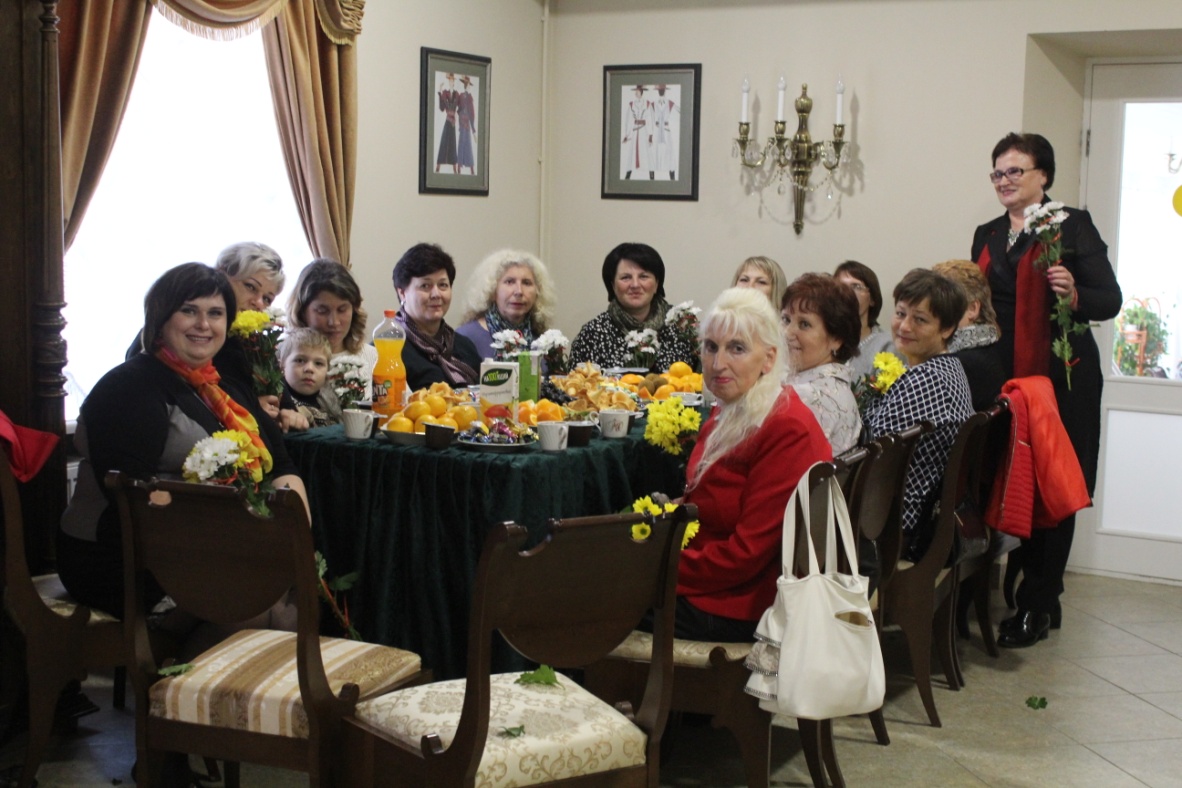 